Об утверждении Положения о порядке присутствия граждан (физических лиц), в том числе представителей организаций (юридических лиц), общественных объединений, государственных органов и органов местного самоуправления на открытых заседаниях Собрания депутатов Шумерлинского муниципального округа Чувашской Республики	В соответствии с Федеральным законом от 06.10.2003 N 131-ФЗ "Об общих принципах организации местного самоуправления в Российской Федерации", статьей 15 Федерального закона от 09.02.2009 N 8-ФЗ "Об обеспечении доступа к информации о деятельности государственных органов и органов местного самоуправления", Уставом Шумерлинского муниципального округа Чувашской Республики, Собрание депутатов Шумерлинского муниципального округа Чувашской Республики решило:1. Утвердить Положение о порядке присутствия граждан (физических лиц), в том числе представителей организаций (юридических лиц), общественных объединений, государственных органов и органов местного самоуправления на открытых заседаниях Собрания депутатов Шумерлинского муниципального округа Чувашской Республики согласно приложению.2. Настоящее решение вступает в силу после его официального опубликования в периодическом печатном издании "Вестник Шумерлинского муниципального округа" и подлежит размещению на официальном сайте Шумерлинского муниципального округа в информационно-телекоммуникационной сети "Интернет".Приложение к решениюСобрания депутатов Шумерлинского муниципального округаот                   N                               Положениео порядке присутствия граждан (физических лиц), в том числе представителей организаций (юридических лиц), общественных объединений, государственных органов и органов местного самоуправления на открытых заседаниях Собрания депутатов Шумерлинского муниципальногоокруга Чувашской РеспубликиГлава 1. ОБЩИЕ ПОЛОЖЕНИЯ1. Настоящее Положение устанавливает требования к организации присутствия граждан (физических лиц), в том числе представителей организаций (юридических лиц), общественных объединений, государственных органов и органов местного самоуправления (далее также - заинтересованные лица) на открытых заседаниях (далее также - заседаниях) собрания депутатов Шумерлинского муниципального округа Чувашской Республики (далее - Собрание депутатов), а также права и обязанности указанных лиц.2. Настоящее Положение не распространяет свое действие на случаи присутствия на заседаниях Собрания депутатов:1) лиц, приглашенных по инициативе Собрания депутатов, главы Шумерлинского муниципального округа Чувашской Республики, депутата (депутатов) Собрания депутатов;2) должностных лиц, присутствие которых на заседаниях предусмотрено законодательством, уставом Шумерлинского муниципального округа Чувашской Республики в связи с осуществлением ими должностных (служебных) обязанностей;3) представителей средств массовой информации.Глава 2. ОПОВЕЩЕНИЯ О ЗАСЕДАНИИ И ПОДАЧА ЗАЯВОК НА УЧАСТИЕ1. Оповещение заинтересованных лиц о заседании осуществляется путем размещения на официальном сайте администрации Шумерлинского муниципального округа Чувашской Республики в информационно-телекоммуникационной сети "Интернет" сведений о дате, времени и месте заседания (с указанием точного адреса), о вопросах повестки заседания, а также адреса, на который принимаются заявки от заинтересованных лиц о намерении присутствовать на заседании.2. Оповещение заинтересованных лиц о заседании осуществляется в срок не позднее чем за семь календарных дней до дня проведения очередного заседания и не позднее чем за 2 календарных дня до проведения внеочередного заседания.3. В целях присутствия на заседании заинтересованные лица направляют заявку о намерении присутствовать на заседании (далее - заявка) по форме согласно приложению к настоящему Положению в срок, не позднее 17 часов дня, предшествующего дню проведения соответствующего заседания.4. Заявки подлежат регистрации в порядке их поступления в Собрание депутатов в журнале учета заявок с указанием данных заинтересованных лиц, даты и времени поступления заявок, вопроса (вопросов), на которых планируется присутствие заинтересованного лица.Глава 3. ОРГАНИЗАЦИЯ ЗАСЕДАНИЯВ СЛУЧАЕ ПРИСУТСТВИЯ ЗАИНТЕРЕСОВАННЫХ ЛИЦ1. В зале заседаний Собрания депутатов отводятся места для заинтересованных лиц.2. В случае превышения числа заинтересованных лиц, представивших заявку, числа свободных мест в зале заседаний, их размещение производится в порядке очередности по дате и времени получения заявки.3. Заинтересованные лица не допускаются на заседание в случаях:1) отсутствия документа, удостоверяющего личность;2) отсутствия документа, подтверждающего полномочия (для представителей организаций (юридических лиц), общественных объединений, государственных органов и органов местного самоуправления). 3) несоответствия заявки требованиям, установленным настоящим Положением.4. Заинтересованные лица допускаются в зал не ранее чем за 15 минут и не позднее чем за 5 минут до начала заседания.Глава 4. ПРАВА И ОБЯЗАННОСТИ ЗАИНТЕРЕСОВАННЫХ ЛИЦ1. Заинтересованные лица обязаны:а) соблюдать требования Регламента Собрания депутатов, а также требования настоящего Положения;б) соблюдать общепризнанные нормы этики;в) не распространять несоответствующие действительности сведения о ходе заседания, а также сведения, порочащие честь, достоинство и деловую репутацию депутатов и сотрудников аппарата Собрания депутатов;г) при получении информации от депутатов и сотрудника аппарата Собрания депутатов ставить их в известность о проведении аудио- и видеозаписи, кино- и фотосъемки;д) заканчивать установку видео- и фотоаппаратуры не позднее чем за пять минут до начала заседания;е) не перемещаться по залу заседаний после объявления председательствующим на заседании Собрания депутатов о начале заседания, за исключением перемещения в пределах мест, специально отведенных для заинтересованных лиц, если это не мешает проведению соответствующего мероприятия;ж) не вмешиваться в ход проведения заседания (под вмешательством понимаются: устные высказывания или действия, имеющие целью привлечь к себе внимание присутствующих или прервать ход мероприятия; ведение видео- и фотосъемки способами, мешающими ходу мероприятия; перемещение, создающее помехи проведению мероприятия, а также другие действия, отрицательно влияющие на ход мероприятия, на котором заинтересованное лицо присутствует при выполнении профессиональных обязанностей);з) отключать во время проведения официальных мероприятий мобильные телефоны;и) соблюдать правила пропускного режима, общественного порядка в здании, где проводится заседание.2. Заинтересованные лица, присутствующие на заседании, вправе:делать записи, производить фото-, видео-, аудиозапись, использовать персональные компьютеры, средства телефонной и сотовой связи, радиосвязи, а также средства звукозаписи и обработки информации в той мере, в которой данные действия не мешают проведению заседания.3. Заинтересованные лица не участвуют в обсуждении и принятии решений.4. Если обсуждаемая на заседании указанная информация отнесена в установленном федеральным законом порядке к сведениям, составляющим государственную или иную охраняемую законом тайну, заинтересованные лица удаляются из зала заседаний.5. В случае нарушения требований пунктов 1 и 2 главы 4 настоящего Положения председательствующий на заседании Собрания депутатов делает замечание заинтересованному лицу, о чем делается соответствующая запись в протоколе заседания. При повторном нарушении заинтересованные лица по решению председательствующего на заседании Собрания депутатов удаляются из зала заседания, о чем также делается соответствующая запись в протоколе.6. Отказ гражданину или представителю организации в доступе на заседание или удаление его с заседания могут быть обжалованы в судебном порядке.Приложениек Положению о порядке присутствия граждан(физических лиц), в том числе представителейорганизаций (юридических лиц), общественныхобъединений, государственных органов иорганов местного самоуправления на открытыхзаседаниях Собрания депутатов Шумерлинскогомуниципального округа Чувашской РеспубликиЗаявкадля участия в заседании Собрания депутатовШумерлинского муниципального округа Чувашской Республики    Я, ____________________________________________________________________             (Фамилия, имя, отчество (при наличии) заявителя)паспорт серия _____ номер ______________ выдан ____________________________"____" __________ __________ года,    <1> Являюсь представителем ___________________________________________, (наименование организации (юридического лица), общественного объединения,        государственного органа или органа местного самоуправления,                представителем которого является гражданин)по доверенности N ____ от "____" _______________ годапрошу  включить меня в число присутствующих на заседании Собрания депутатовШумерлинского муниципального округа, которое состоится "___" __________ _____года  в  "___"  часов  "___"  мин.,  для присутствия при обсуждении вопроса(вопросов) N ______ повестки дня.    О себе сообщаю следующие контактные данные:телефон и (или) адрес электронной почты __________________________________;адрес проживания _________________________________________________________.    Уведомляю,  что в ходе участия в заседании намереваюсь (не намереваюсь)(нужное подчеркнуть) осуществлять фото-, аудио- и видеозапись, использоватьперсональный  компьютер, средства телефонной и сотовой связи, радиосвязи, атакже средства звукозаписи и обработки информации.Дата __________ __________________ ________________________________________                     (подпись)                (инициалы фамилия)--------------------------------<1> Заполняется, если гражданин является представителем организации (юридического лица), общественного объединения, государственного органа или органа местного самоуправления.        ЧĂВАШ РЕСПУБЛИКИ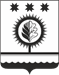 ЧУВАШСКАЯ РЕСПУБЛИКАÇĚМĚРЛЕ МУНИЦИПАЛЛĂОКРУГĔН ДЕПУТАТСЕН ПУХĂВĚЙЫШĂНУ                 20.07.2023   25/3  №Çемěрле хулиСОБРАНИЕ ДЕПУТАТОВШУМЕРЛИНСКОГО МУНИЦИПАЛЬНОГО ОКРУГАРЕШЕНИЕ20.07.2023 №   25/3город ШумерляЗаместитель председателя Собрания депутатов Шумерлинского муниципального округа Чувашской Республики                                                                                                                                                                               А.А. Губанов Глава Шумерлинского муниципального округа Чувашской Республики                                                    Л.Г. Рафинов